    1 октября отмечают  праздник - Международный День Пожилых Людей.Дети группы «Почемучки»  с огромным желанием делали подарки для своих любимых бабушек и дедушек, а так же для гостей, которые трудились много лет в детском саду «Росинка».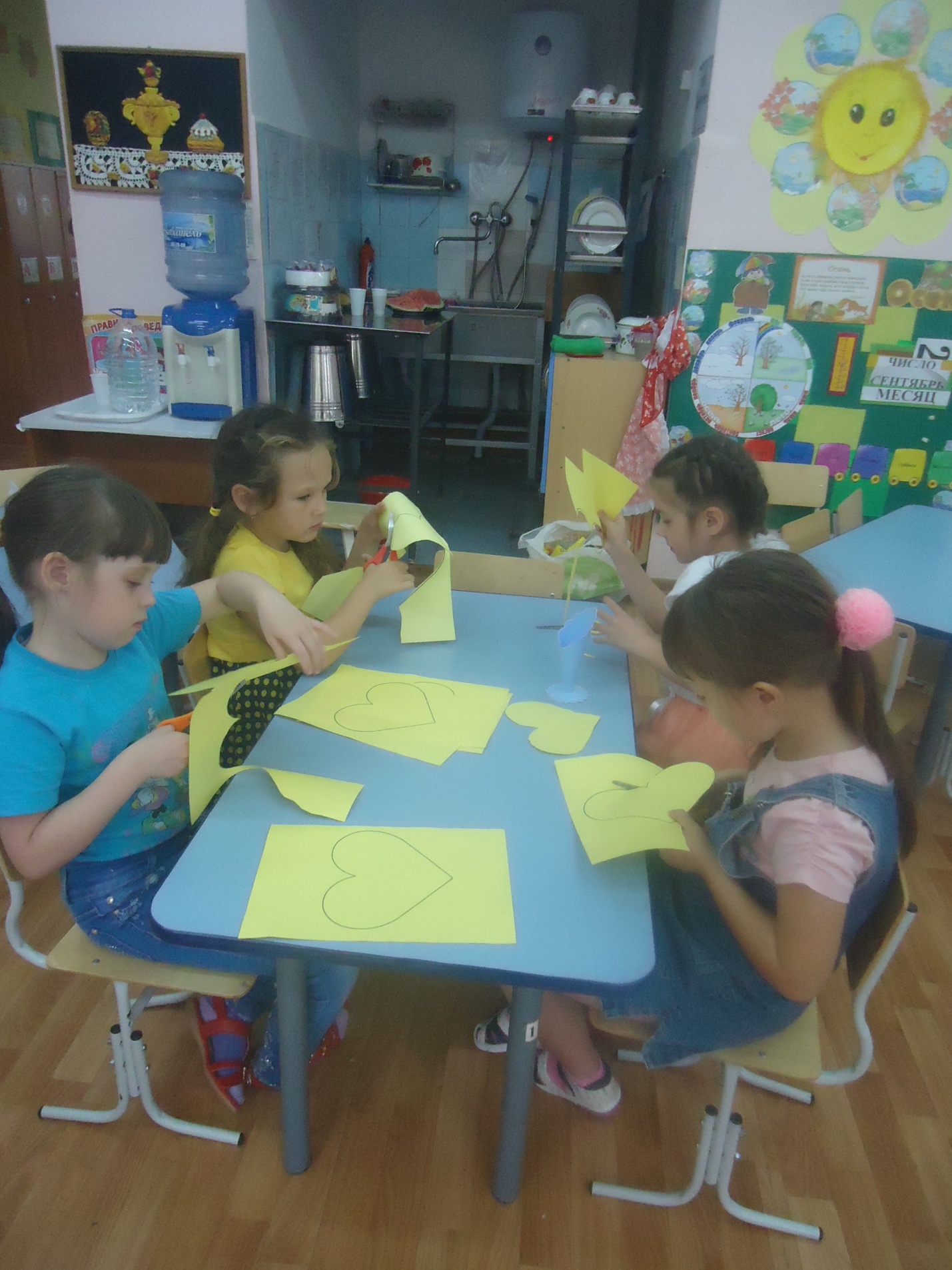 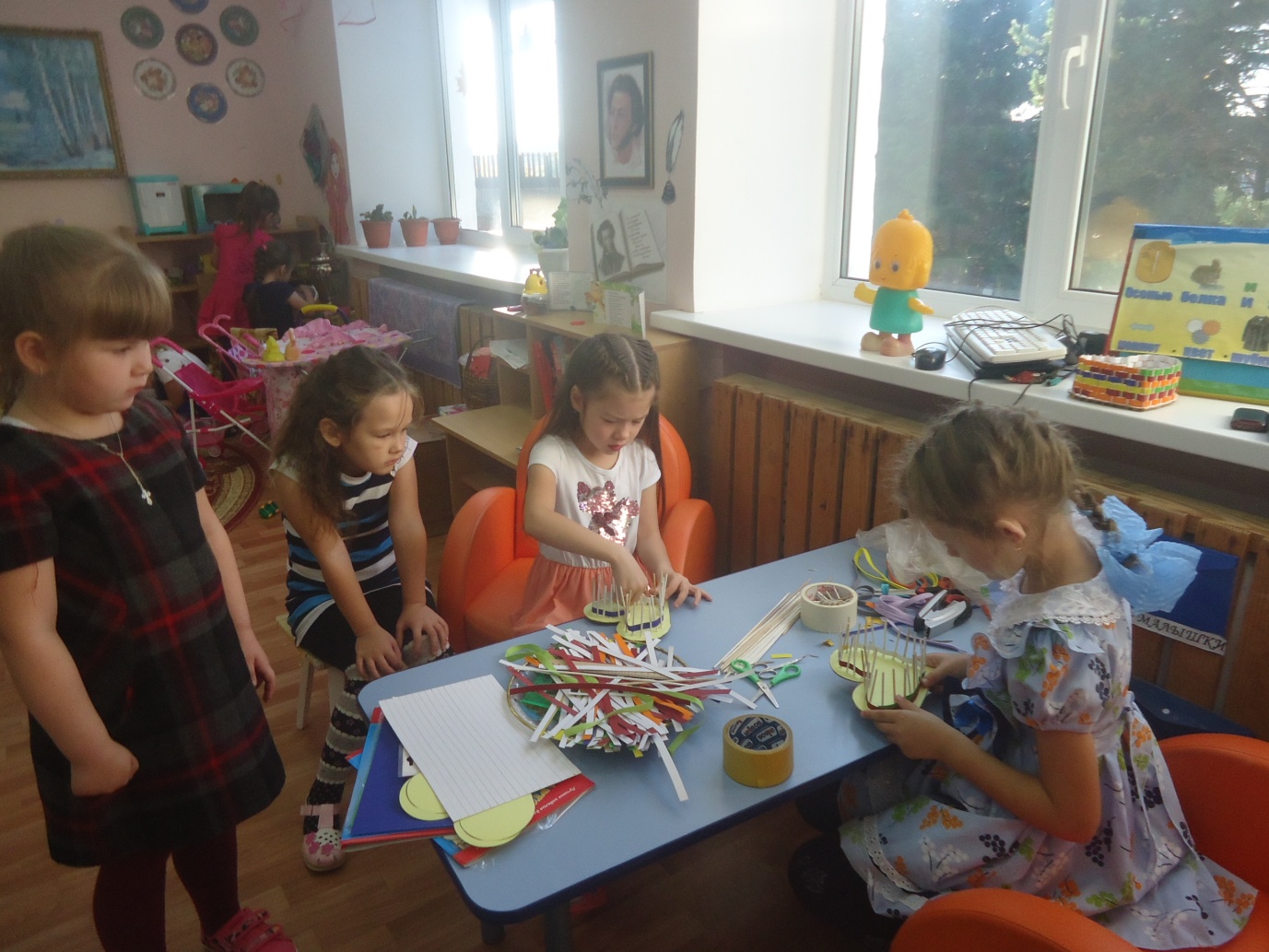 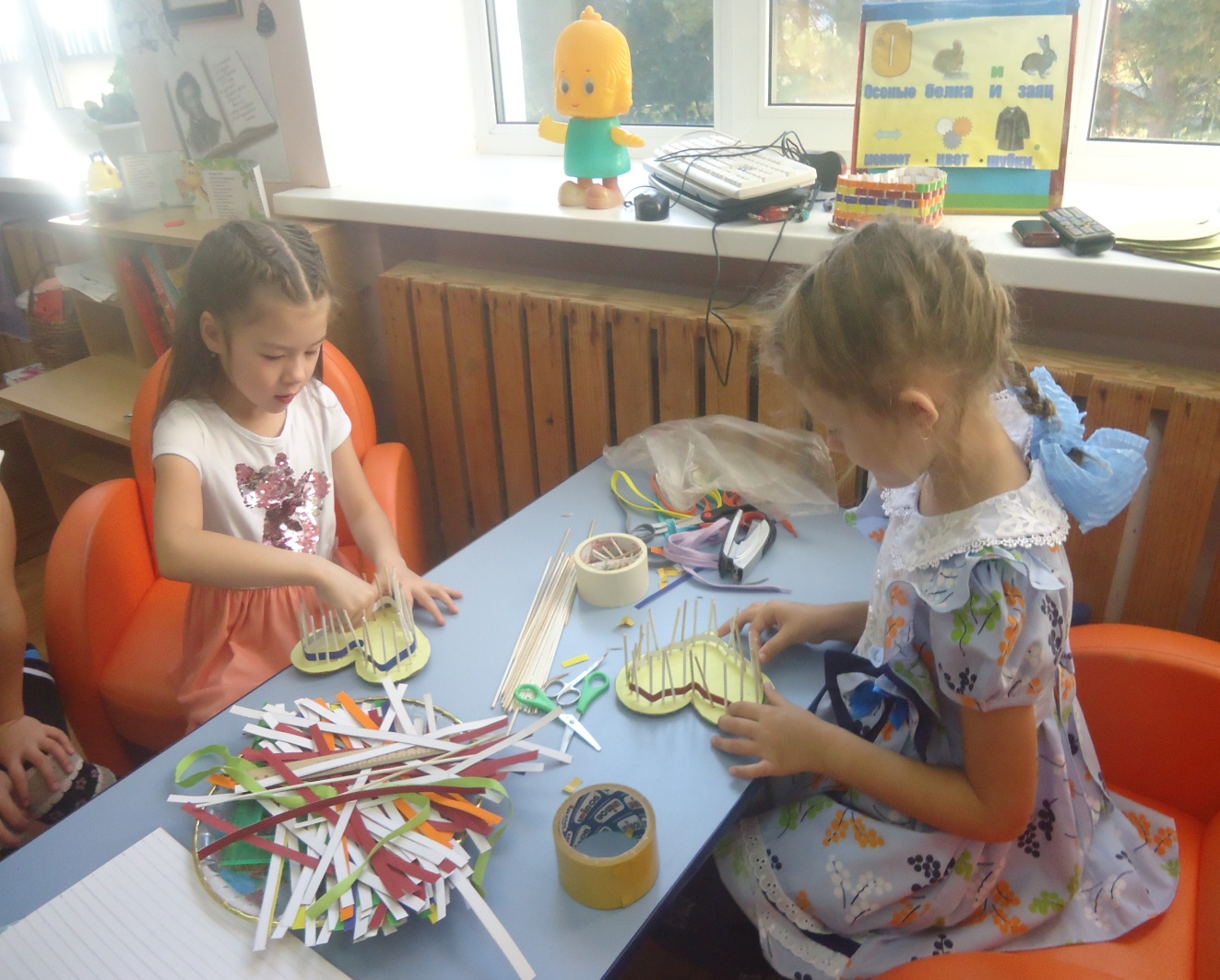 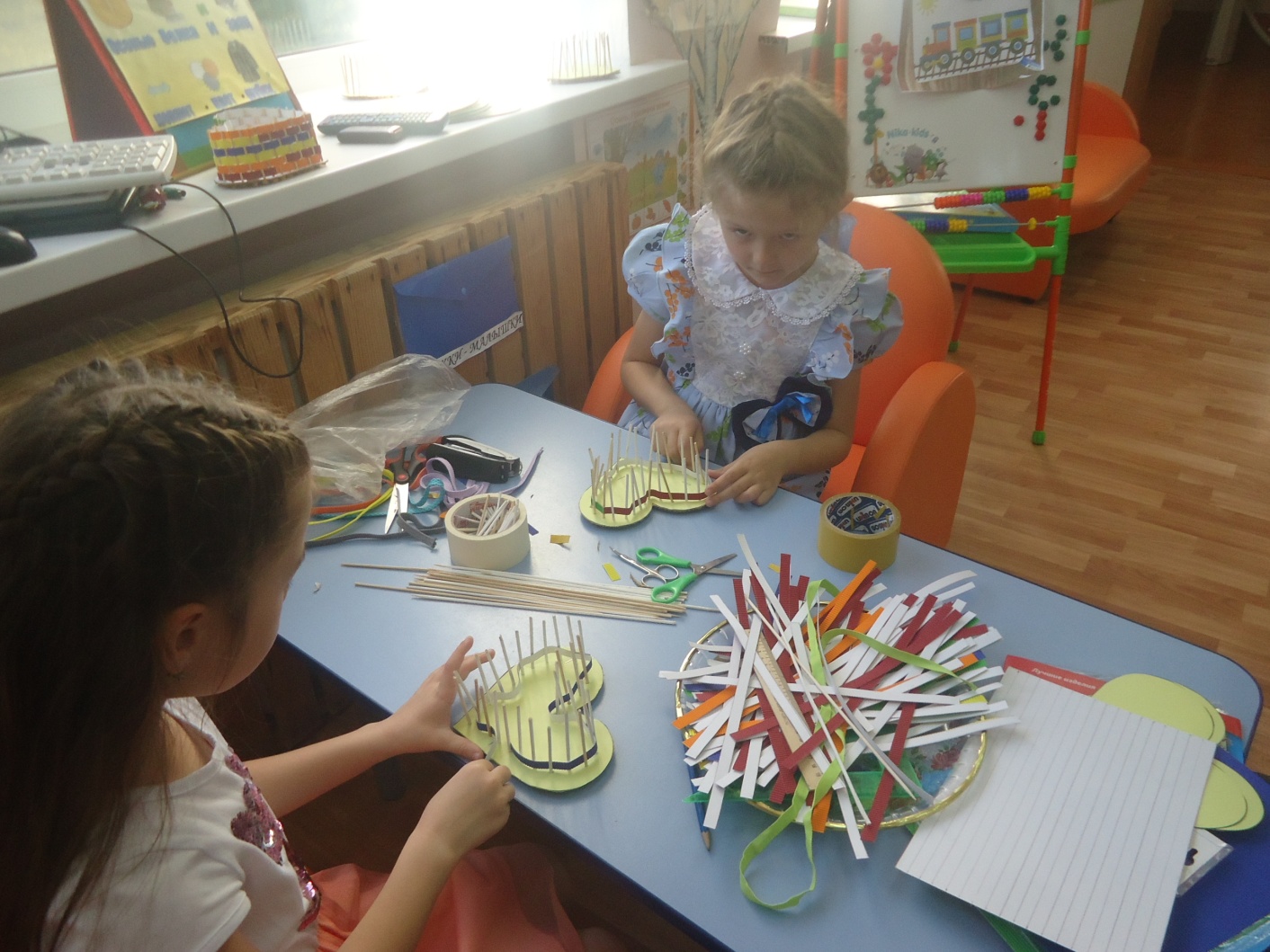 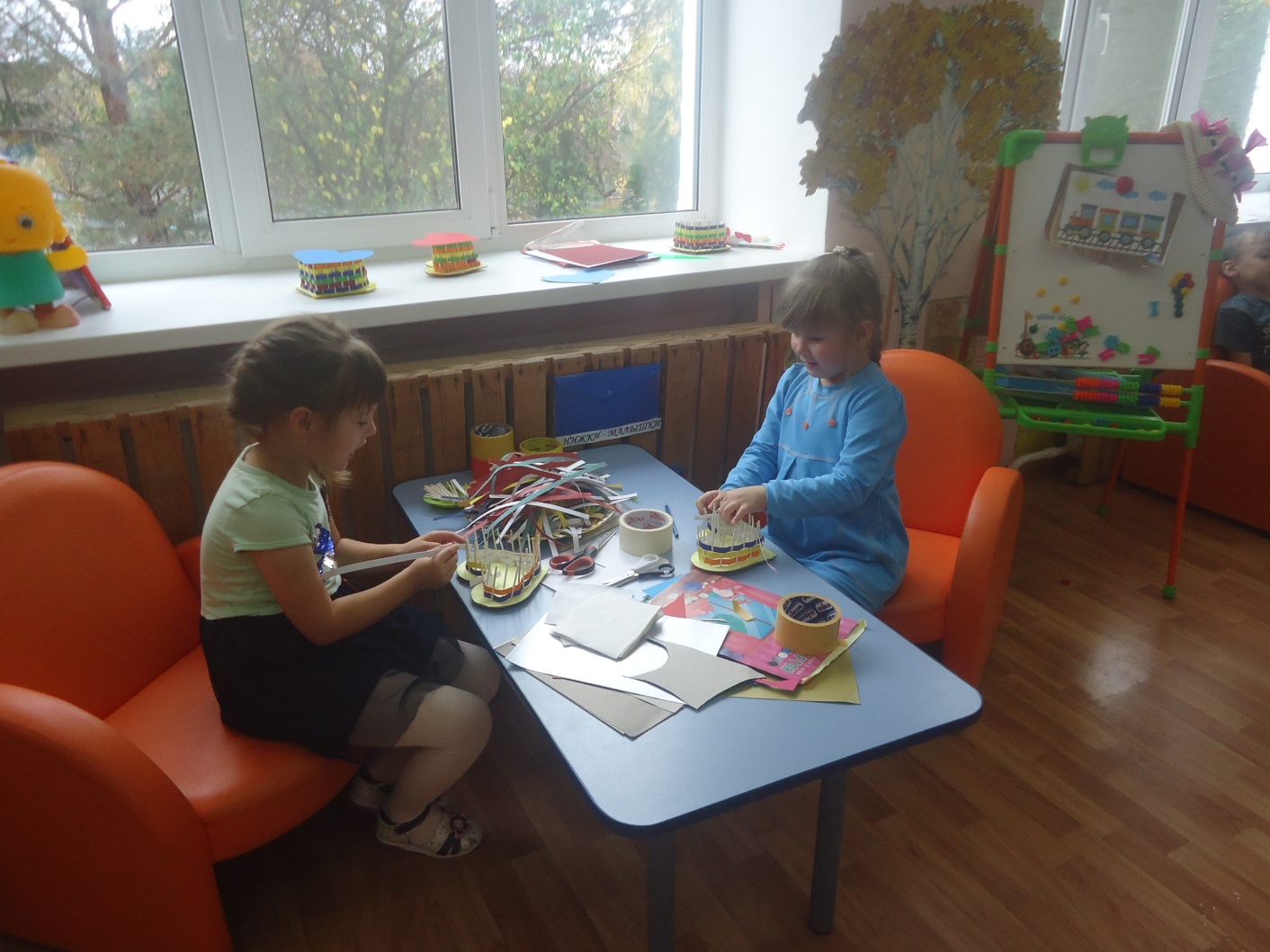 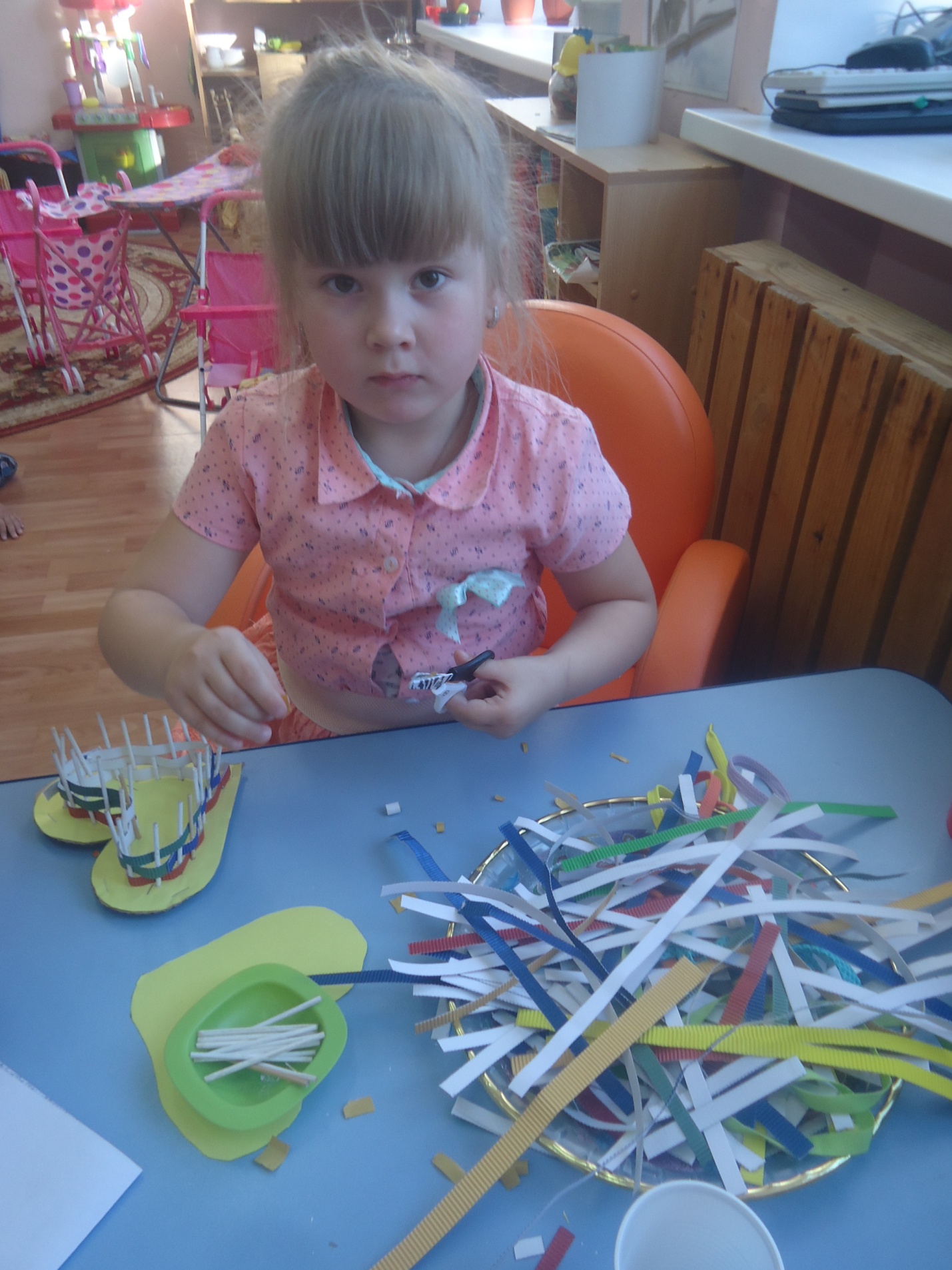 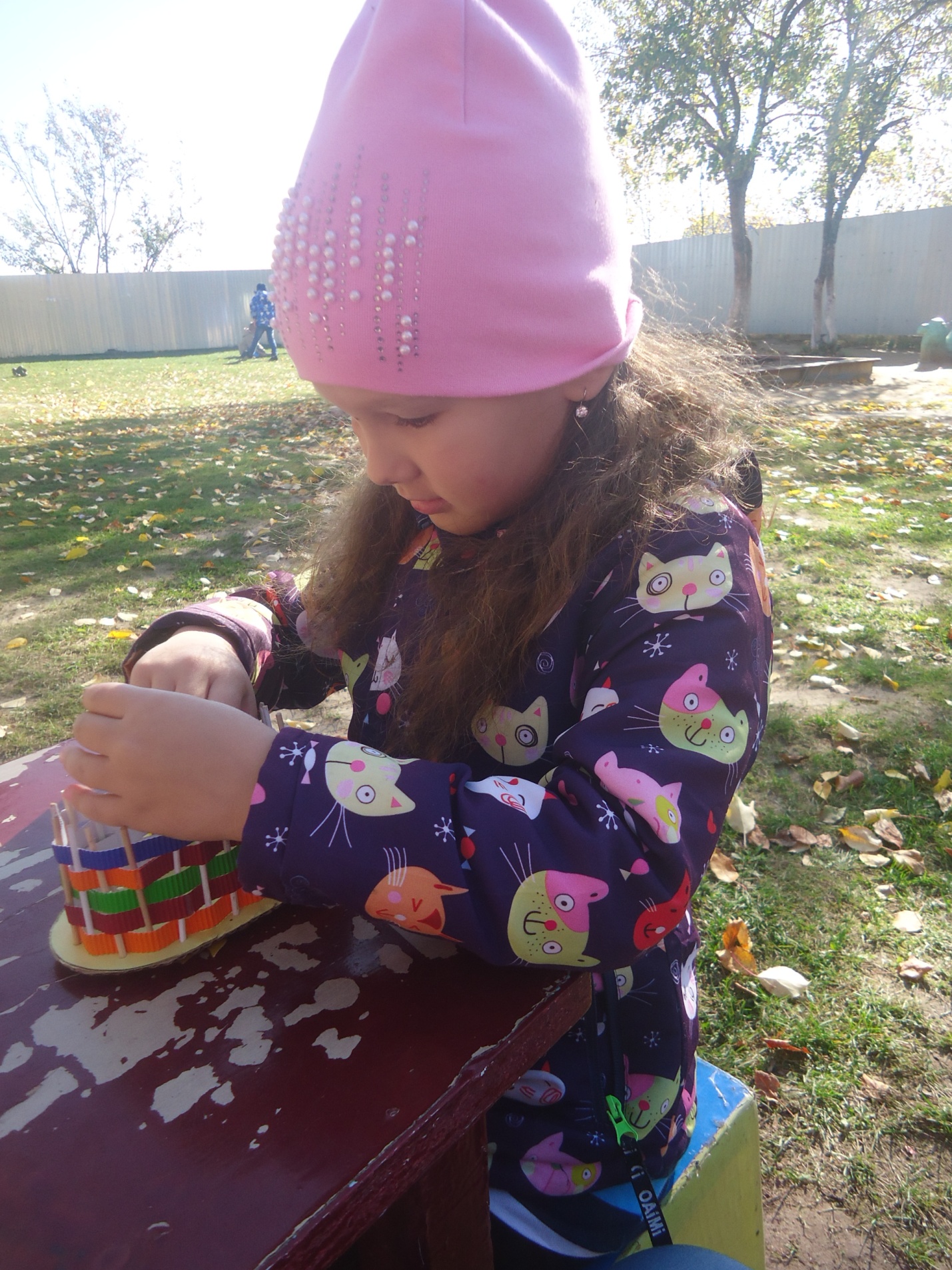 Все работы выполнены в стиле:  цветное плетение из гофрированного картонаВоспитатель группы «Почемучки»: Л.Ю. Сиглова